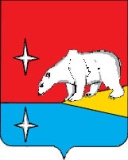 АДМИНИСТРАЦИЯГОРОДСКОГО ОКРУГА ЭГВЕКИНОТР А С П О Р Я Ж Е Н И ЕОб утверждении Положения об отделе информационной политики Администрации городского округа ЭгвекинотРуководствуясь Решением Совета депутатов городского округа Эгвекинот от 12 октября 2023 г. № 8 «О структуре Администрации городского округа Эгвекинот», Уставом городского округа Эгвекинот в целях совершенствования деятельности структурных подразделений Администрации городского округа Эгвекинот:Утвердить прилагаемое Положение об отделе информационной политики Администрации городского округа Эгвекинот. 2. Настоящее распоряжение подлежит размещению на официальном сайте Администрации городского округа Эгвекинот в информационно-телекоммуникационной сети «Интернет».3. Настоящее распоряжение вступает в силу с момента его подписания и распространяется на правоотношения, возникшие с 1 января 2024 года.4. Контроль за исполнением настоящего распоряжения возложить на заместителя Главы Администрации по общим вопросам Коркишко Р.В.Глава Администрации                                                                                      Н.М. ЗеленскаяПОЛОЖЕНИЕ об отделе информационной политики Администрации городского округа Эгвекинот1. Общие положенияНастоящее Положение об отделе информационной политики Администрации городского округа Эгвекинот (далее - Положение) определяет порядок и организацию деятельности отдела информационной политики Администрации городского округа Эгвекинот.1.2. Отдел информационной политики Администрации городского округа Эгвекинот (далее - отдел) является структурным подразделением Администрации городского округа Эгвекинот (далее - Администрация) и создан в целях комплексного и системного информирования населения о деятельности органов местного самоуправления городского округа Эгвекинот. Отдел не обладает правами юридического лица.1.3. В своей деятельности отдел руководствуется Конституцией Российской Федерации, федеральными конституционными законами, федеральными законами Российской Федерации, Указами Президента Российской Федерации, постановлениями и распоряжениями Правительства Российской Федерации, законами Чукотского автономного округа, постановлениями и распоряжениями Губернатора и Правительства Чукотского автономного округа, Уставом городского округа Эгвекинот, постановлениями и распоряжениями Главы городского округа Эгвекинот, Положением об Администрации, постановлениями и распоряжениями Администрации, решениями Совета депутатов городского округа Эгвекинот, а также настоящим Положением.1.4. Отдел в своей деятельности подотчетен Главе городского округе Эгвекинот – Главе Администрации городского округа Эгвекинот (далее - Глава) и непосредственно подчиняется заместителю Главы Администрации городского округа Эгвекинот по общим вопросам, а в его отсутствие - лицу, его замещающему.1.5. В своей деятельности отдел взаимодействует со структурными подразделениями Администрации городского округа Эгвекинот, Правительства Чукотского автономного округа, организациями и общественными объединениями, средствами массовой информации.2. Задачи отделаОсновными задачами отдела являются:2.1. Комплексное и системное информирование населения о деятельности органов местного самоуправления городского округа Эгвекинот, муниципальных учреждений и предприятий.2.2. Освещение общественно-политических событий, вопросов жизнедеятельности городского округа Эгвекинот, решения важнейших социально-экономических и общественно-значимых вопросов городского округа Эгвекинот и Чукотского автономного округа.2.3. Информационное обеспечение деятельности Главы и Администрации городского округа Эгвекинот.2.4. Взаимодействие с общественностью, средствами массовой информации (далее - СМИ), органами государственной власти и местного самоуправления, в том числе иных субъектов Российской Федерации.3. Функции отделаОсновными функциями отдела являются:3.1. Мониторинг информации о городском округе Эгвекинот, деятельности Главы и Администрации городского округа Эгвекинот, муниципальных учреждений и предприятий, прошедших в окружных и федеральных средствах массовой информации.3.2. Участие в формировании и реализации информационной политики Администрации городского округа Эгвекинот.3.3. Обеспечение информационной открытости и прозрачности деятельности Главы и Администрации городского округа Эгвекинот, подведомственных организаций путем информирования через средства массовой информации.3.4. Взаимодействие со СМИ, общественными организациями, органами законодательной и исполнительной власти для своевременного информирования общественности о важнейших событиях в деятельности Главы и Администрации городского округа Эгвекинот, подведомственных организаций.3.5. Ведение официального сайта и электронных ресурсов Администрации городского округа Эгвекинот.3.6. Осуществление мероприятий по формированию положительного общественного мнения среди населения в отношении проводимой работы Главы и Администрации городского округа Эгвекинот, подведомственных организаций.3.7. Разработка концепции и плана информационных поводов для выхода новостей, сюжетов и иных материалов о деятельности Главы и Администрации городского округа Эгвекинот, подведомственных организаций.3.8. Подготовка информационных материалов о мероприятиях с участием Главы и Администрации городского округа Эгвекинот, подведомственных организаций для размещения на официальном сайте и в средствах массовой информации.3.9. Опубликование нормативных правовых актов и иных официальных документов Главы и Администрации городского округа Эгвекинот, подведомственных организаций на сайте Администрации городского округа Эгвекинот.3.10. Участие в официальных мероприятиях Главы и Администрации городского округа Эгвекинот, подведомственных организаций с целью освещения в СМИ.3.11. Организация приглашения и присутствия журналистов на официальных мероприятиях, пресс-конференциях, интервью Главы и Администрации городского округа Эгвекинот, подведомственных организаций с представителями СМИ.3.12. Проведение переговоров со СМИ об участии Администрации и Главы городского округа Эгвекинот, подведомственных организаций в телерадиопрограммах.3.13. Проведение работы по расширению связей со СМИ, привлечению их к освещению деятельности Главы и Администрации городского округа Эгвекинот. 3.14. Принятие в пределах своих полномочий решений по содержанию и оформлению официальных аккаунтов в социальных сетях, сайта Администрации городского округа Эгвекинот, их развитию в пределах своих полномочий.3.15. Подготовка текстов приветственных адресов, открыток от имени Главы и Администрации городского округа Эгвекинот.3.16 Отработка инцидентов в системе Инцидент-менеджмент.3.17. Работа с обращениями жителей, поступившими посредством официальных сайтов, аккаунтов в социальных сетях, а также аккаунтах Губернатора и Правительства Чукотского автономного округа.3.18. Организация своевременного рассмотрения предложений, заявлений и жалоб граждан по вопросам, относящимся к компетенции отдела.3.19. Подготовка проектов правовых актов, писем, иных документов по вопросам деятельности отдела.4. Права и обязанности отделаОтделу для выполнения возложенных на него задач и функций предоставляется право:4.1. Представлять Главу и Администрацию городского округа Эгвекинот по всем вопросам, входящим в компетенцию отдела.4.2. Выступать с предложениями по оптимизации информационной политики и работы по формированию объективного и позитивного имиджа Главы и Администрации городского округа Эгвекинот.4.3. Выступать инициатором и проводить аналитическую оценку целесообразности участия Главы и должностных лиц Администрации городского округа Эгвекинот в различных публичных мероприятиях, а также их выступлений в средствах массовой информации.4.4. Проводить пресс-конференции, брифинги и совещания с участием Главы и должностных лиц Администрации городского округа Эгвекинот.4.5. Принимать участие в совещаниях, семинарах и мероприятиях, работе экспертных комиссий организаций, проводимых Администрацией городского округа Эгвекинот.4.6.	Взаимодействовать в своей деятельности со средствами массовой информации, организациями городского округа Эгвекинот, Главой и должностными лицами Администрации городского округа Эгвекинот, представителями Правительства Чукотского автономного округа и Думы Чукотского автономного округа в пределах своих полномочий.4.7. Вносить предложения о совершенствовании деятельности отдела.4.8. Использовать в своей деятельности имеющиеся в Администрации средства связи, копировально-множительную, вычислительную технику, служебный транспорт.4.9. Осуществлять иные обязанности, связанные с деятельностью отдела, в пределах его компетенции в соответствии с действующим законодательством Российской Федерации.5. Организация деятельности отдела5.1. Деятельность отдела курирует заместитель Главы Администрации городского округа Эгвекинот по общим вопросам.5.2. Должностные обязанности и полномочия сотрудников отдела определяются должностными инструкциями и настоящим Положением об отделе.6. Ответственность отдела6.1. Отдел в лице соответствующих должностных лиц и муниципальных служащих несет ответственность за своевременное и качественное выполнение возложенных задач и функций и состояние исполнительской дисциплины в отделе.6.2. Порядок привлечения к ответственности сотрудников отдела устанавливается действующим трудовым законодательством. 7. Заключительные положения7.1. Изменения и дополнения в настоящее Положение вносятся в соответствии с изменениями в действующее законодательство.7.2. Положение об отделе пересматривается при изменении структуры Администрации, непосредственно касающимся отдела.от 20 февраля 2024 г.                 № 66 - рап. ЭгвекинотУТВЕРЖДЕНОраспоряжением Администрациигородского округа Эгвекинотот 20 февраля 2024 г. № 66-ра